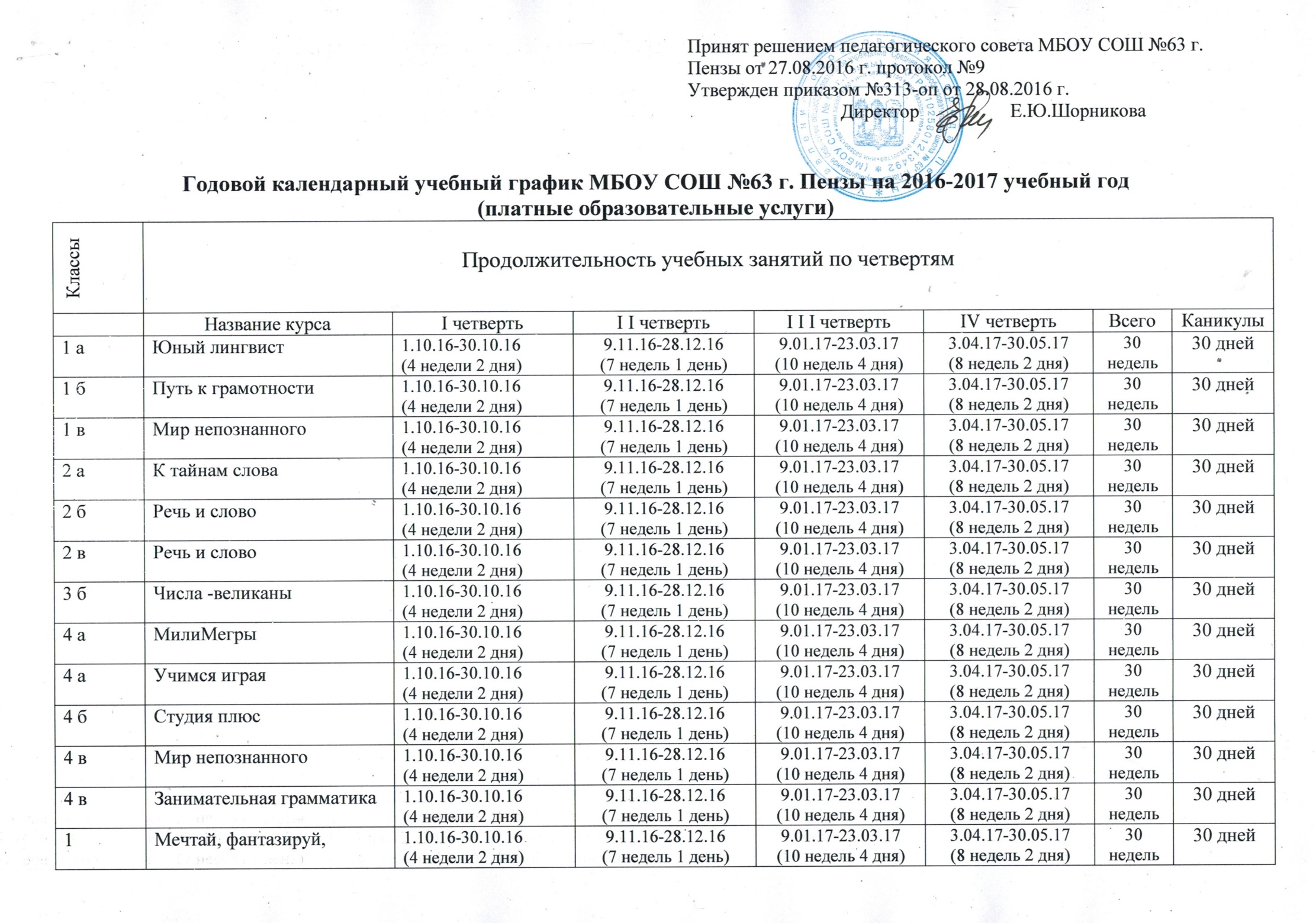 Продолжительность  каникул  в течение  учебного года2-4«Smile» (английский язык)1.10.16-30.10.16(4 недели 2 дня)9.11.16-28.12.16(7 недель 1 день)9.01.17-23.03.17(10 недель 4 дня)3.04.17-30.05.17(8 недель 2 дня)30 недель30 дней9 а«Текст. Стилистика. Грамматика»1.10.16-30.10.16(4 недели 2 дня)9.11.16-28.12.16(7 недель 1 день)9.01.17-23.03.17(10 недель 4 дня)3.04.17-30.05.17(8 недель 2 дня)30 недель30 дней9 а«Юный Архимед»1.10.16-30.10.16(4 недели 2 дня)9.11.16-28.12.16(7 недель 1 день)9.01.17-23.03.17(10 недель 4 дня)3.04.17-30.05.17(8 недель 2 дня)30 недель30 дней9 б«Трудности грамматики»1.10.16-30.10.16(4 недели 2 дня)9.11.16-28.12.16(7 недель 1 день)9.01.17-23.03.17(10 недель 4 дня)3.04.17-30.05.17(8 недель 2 дня)30 недель30 дней9 б«Проценты. Сложные проценты. Сплавы и смеси»1.10.16-30.10.16(4 недели 2 дня)9.11.16-28.12.16(7 недель 1 день)9.01.17-23.03.17(10 недель 4 дня)3.04.17-30.05.17(8 недель 2 дня)30 недель30 дней9 а,б«Удивительный мир знаний»1.10.16-30.10.16(4 недели 2 дня)9.11.16-28.12.16(7 недель 1 день)9.01.17-23.03.17(10 недель 4 дня)3.04.17-30.05.17(8 недель 2 дня)30 недель30 дней9 а, б«Эрудит»  (химия)1.10.16-30.10.16(4 недели 2 дня)9.11.16-28.12.16(7 недель 1 день)9.01.17-23.03.17(10 недель 4 дня)3.04.17-30.05.17(8 недель 2 дня)30 недель30 дней9 а,б«Эрудит» (обществознание)9.01.17-23.03.17(10 недель 4 дня)3.04.17-30.05.17(8 недель 2 дня)18 недель 6 дней 10 дней5в, 6б, 7б, 8а,б, 9а,б«Smile»  (английский язык)1.10.16-30.10.16(4 недели 2 дня)9.11.16-28.12.16(7 недель 1 день)9.01.17-23.03.17(10 недель 4 дня)3.04.17-30.05.17(8 недель 2 дня)30 недель30 дней5 а,б«Мечтай, фантазируй, побеждай»  (франц.  язык)1.10.16-30.10.16(4 недели 2 дня)9.11.16-28.12.16(7 недель 1 день)9.01.17-23.03.17(10 недель 4 дня)3.04.17-30.05.17(8 недель 2 дня)30 недель30 дней7а«Happu Dau»1.10.16-30.10.16(4 недели 2 дня)9.11.16-28.12.16(7 недель 1 день)9.01.17-23.03.17(10 недель 4 дня)3.04.17-30.05.17(8 недель 2 дня)30 недель30 дней9«Мечтай, фантазируй, побеждай»  (информатика)9.01.17-23.03.17(10 недель 4 дня)3.04.17-30.05.17(8 недель 2 дня)30 недель30 дней9«Мечтай, фантазируй, побеждай»  (физика)9.01.17-23.03.17(10 недель 4 дня)3.04.17-30.05.17(8 недель 2 дня)18 недель 6 дней 10 дней10а Юный Архимед1.09.16 – 30.10.16 г.(8 недель )9.11.16-28.12.16 г.(8недель)09.01.17-23.03.17г.(10 недель ) 03.04.17-30.05.17г.(8 недель )18 недель 6 дней 10 дней10аТрудности грамматики1.09.16 – 30.10.16 г.(8 недель )9.11.16-28.12.16 г.(8недель)09.01.17-23.03.17г.(10 недель ) 03.04.17-30.05.17г.(8 недель )30 недель30 дней11аТрудности грамматики1.09.16 – 30.10.16 г.(8 недель )9.11.16-28.12.16 г.(8недель)09.01.17-23.03.17г.(10 недель ) 03.04.17-30.05.17г.(8 недель )30 недель30 дней11аЮный  Архимед1.09.16 – 30.10.16 г.(8 недель )9.11.16-28.12.16 г.(8недель)09.01.17-23.03.17г.(10 недель ) 03.04.17-30.05.17г.(8 недель )30 недель30 дней Дата начала каникулДата окончания каникулПродолжительность  каникулОсенние31.10.168.11.169 днейЗимние29.12.1608.01.1711 днейВесенние24.03.1702.04.1710 дней